        Facultad de Teología de las Asambleas de Dios América LatinaGUÍA PARA REDACTAR LA RESEÑA CRÍTICA DE UN LIBRO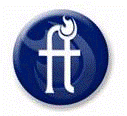 La reseña crítica será de 4 páginas mínimo a 6 páginas máximo, a doble espacio.
(Note que la sección del resumen, ocupará tres páginas.)Nombre del alumno:						Fecha:Asignatura:							Módulo:Entrada bibliográficaApellido, Nombre del Autor. Título en cursiva. Ciudad, país o estado: Editorial, Año de publicación. Número de páginas del libro. (Sustituya los datos y mantenga el formato)Se leyó ______ páginas atestiguado por _____ (sus iniciales de su nombre).Información del autorEvitar párrafos con una sola oración, escribir mínimo tres oraciones.Escribir en prosa, preferentemente en un párrafo, quién es el autor; si es secular, creyente, ministro, evangélico, pentecostal. Incluir datos de formación académica y ministerio que desempeñó o ejerce. Además, mencionar las obras publicadas.ResumenTema principal del libro. Escribir en este párrafo con dos o tres oraciones, lo que trata o habla el libro. No poner el título del libro.El desarrollo del tema del libro se espera un mínimo de tres páginas. Comenzar con la presentación del primer punto principal, describir de lo que se trata y presentar los argumentos que sostiene el autor. Luego, continuar con el segundo punto principal, describir de lo que se trata y presentar los argumentos que sostiene el autor. Así, sucesivamente realizar el resumen en la misma dinámica hasta llegar tres páginas. Si desea colocar una cita textual, poner entre comillas (“…”). Esta sección puede tener varios párrafos, lo recomendable es que un párrafo mantenga una unidad temática.Evaluación del libro (No exceder más de media página esta sección)Calificar si mantiene secuencia lógica y coherencia en la lectura del libro.Describir algunos puntos positivos y negativos del contenido del libro, además explicar por qué lo son.Indicar el aporte de mayor importancia que logró el autor y explicar por qué es importante.Mencionar a quiénes recomendaría este libro, porqué y para qué.Nota: Al terminar de escribir la reseña crítica, QUITAR LOS SUBTÍTULOS EN NEGRILLAS y todas las indicaciones escritas, excepto los datos personales encima de la línea.